Baptist Lui Ming Choi Secondary SchoolLibrary Digital Resources Table (updated 01 Sept 2023)Ways to AccessLog-in & Password1LMC Library Website https://www.blmcss.edu.hk/library/en/site/index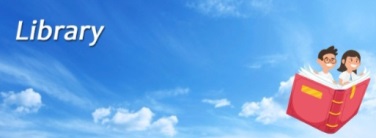 2.LMC Library System (eLibrary Plus)https://eclass.blmcss.edu.hk/home/eLearning/elibplus2/Log-in with eClass account3.HyRead (Chinese eBooks, mainly Taiwan publishers)https://blmcsshk.ebook.hyread.com.tw/     OR 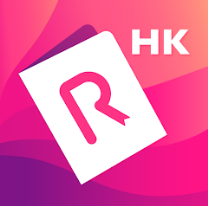 download the mobile app: HyRead HKUser login: school’s Google accounte.g. r2316031@blmcss.edu.hkPassword: lmc+ your date of birthe.g. lmc201103254.LightSail (English eBooks)https://lightsailed.com/school/literacy/#/loginUser login: Students number.: e.g. r2316031password: student numbere.g. r23160315.SJRC (Chinese / English eBooks, mainly HK publishers)https://sjrc.club/zh-HK/loginRegister/login    OR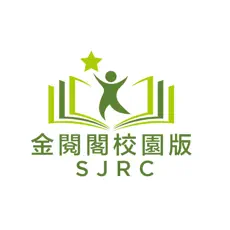 download the mobile app: SJRCUser login: school’s Google accounte.g. r2316031@blmcss.edu.hkPassword: lmc+ your date of birthe.g. lmc20110325